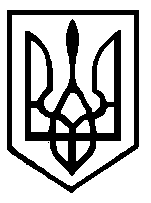 Україна      Сальницька сільська  радаХмільницького району Вінницької областіРІШЕННЯ №	23605.12.2018 року			с.Сальниця		             27 сесія 7 скликанняПрозатвердження плану роботи з підготовкипроектів регуляторних актів на 2019 рік та плану-графіку    здійснення відстеження результативності  діючих  регуляторних актів Сальницькою сільською радою на 2019рікЗаслухавши  та  обговоривши  інформацію  секретаря  сільської  ради Чехівської Л.М. та відповідно  до п.7 ст.26  Закону  України «Про місцеве самоврядування в Україні»,  Закону України «Про засади державної регуляторної політики у сфері господарської діяльності», сільська  рада    ВИРІШИЛА: Інформацію  секретаря сільськоїрадиЧехівської Л.М.прийняти до  відома.Затвердити  план роботи Сальницької сільської ради з підготовкипроектіврегуляторнихактів на 2019рік (додаток  1).  Затвердити план-графікздійсненнявідстеженнярезультативностідіючихрегуляторнихактів на 2019рік  (додаток  2).Контроль за виконанням даного рішення покласти на постійну комісія з питань бюджетно-фінансової діяльності та економічного розвитку.Сільський голова                        				Л.І.Мар′євичДодаток 2до рішення 27 сесії 7 скликання№236 від 05.12.2018 року:ПЛАН - ГРАФІКздійснення відстеження результативності діючих регуляторних актівСекретар сільської ради                       			                   Л.М.ЧехівськаДодаток 1 до рішення 27 сесії 7 скликання Сальницької сільської ради №236 від 05. 12.2018 рокуПЛАН   діяльності з підготовки проектів регуляторних актів Сальницької сільської ради на 2019 рікСекретар Сальницької сільської ради           			                   Л.М.ЧехівськаДатаприйняття регуляторного актаВид регуляторного акта, що планується розробити  чи переглянутиВиди відстеженняСтрок виконаннязаходівСтруктурний підрозділ відповідальний за відстеженняВиди даних, які використовуватимуться для відстеження (статистичні,соціологічні)1.Рішення  23 сесії 7 скликання від06.06.2018 року №210«Про встановлення ставок та пільг зі сплати земельного податку на 2018 рік»БазовеПовторне І квартал 2019 рокуІІІ квартал 2019 року Виконавчий комітетСальницької сільської радиСтатистичні2.Рішення 23 сесії 7 скликання від 06.06.2018 року №211«Про встановлення місцевих податків і зборів на 2018 рік»БазовеПовторне І квартал 2019 рокуІІІ квартал 2019 року Виконавчий комітетСальницької сільської радиСтатистичні№ з/пВизначення виду проекту регуляторного актаНазва проекту регуляторного актаЦілі прийняття регуляторного актаСтроки підготовки проектів регуляторних актівВідповідальні за розроблення проектів регуляторних актів1.Проект рішення сесії 1.Про затвердження Положень та ставок місцевих податків і зборів на території Сальницької сільської ради на 2019 рік:-податок на нерухоме майно, відмінне від земельної ділянки;-транспортний податок.-єдиний податокЗбільшення дохідноїчастини бюджетусільської радиІІ квартал2019 рокуСобчук М.І.,Чехівська Л.М.2.Проект рішення сесії 2. Про встановлення ставок та пільг зі сплати земельного податку на 2019 рік. Збільшення дохідноїчастини бюджетусільської радиІІ квартал2019 рокуСобчук М.І., Іщук Т.М.